Mar del Plata, ________________________ de 2022.  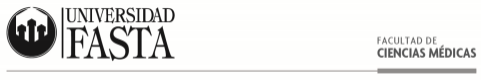 Señora Secretaria Académica  Facultad de Ciencias Médicas  Lic. María Luisa Mastrángelo  Sr./a Titular de la Cátedra: ___________________________________________.  De mi mayor consideración:  Me dirijo a Ustedes a fin de presentar mi postulación como Ayudante Estudiantil en la  asignatura_______________________________________, de _____ Año de la Licenciatura  en_________________________________, por el presente año académico.  Adjunto mi Informe Analítico Parcial y declaro ser alumno regular de la carrera mencionada anteriormente y  no poseer ninguna sanción disciplinaria.  Sin otro particular y a la espera de que se considere mi designación como Ayudante Estudiantil de la  asignatura _________________________________________; a fin de posibilitarme el ingreso a la carrera  docente, saludo a Usted muy atentamente.  ___________________________  Firma  ______________________________  Aclaración  ______________________________  DNI 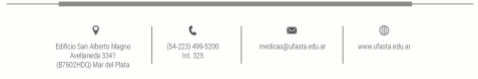 Condiciones para ingresar como ayudante estudiantil- Art 78 del Régimen Docente de la Universidad FASTA  1. Ser alumno regular de la Universidad FASTA.  2. Tener aprobada la asignatura en la cual se postula para desarrollar la ayudantía, con nota igual o superior a 8  (ocho) y tener un promedio general sin aplazos igual o superior a 7 (siete).  3. Haber aprobado las asignaturas correspondientes a la Currícula Humanística, hasta el año en el que se  encuentre la asignatura en la cual se admita.  4. Ser admitido por el Profesor Titular o quién este designe.  5. Respetar los principios fundantes de la Facultad de Ciencias Médicas de la Universidad FASTA, respeto  y defensa de la vida física desde la concepción hasta la muerte natural sostenida la praxis en los principios de la  bioética personalista.  6. Cumplir los requisitos administrativos correspondientes para la designación.  7. Se incorporan a la actividad como auxiliares de la docencia según lo establecido por el artículo 73 del  capítulo 2 del Régimen Docente de la Universidad1.  8. El aspirante a ayudante estudiantil no podrá tener sanciones disciplinarias, según lo establece el Régimen  Disciplinario de los alumnos de la Universidad FASTA;  9. Cada estudiante solo podrá tener un cargo de Ayudantía por año académico.  1 Régimen Docente de la Universidad Fasta. 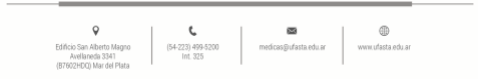 